SECRETARIA DE EDUCACION DISTRITAL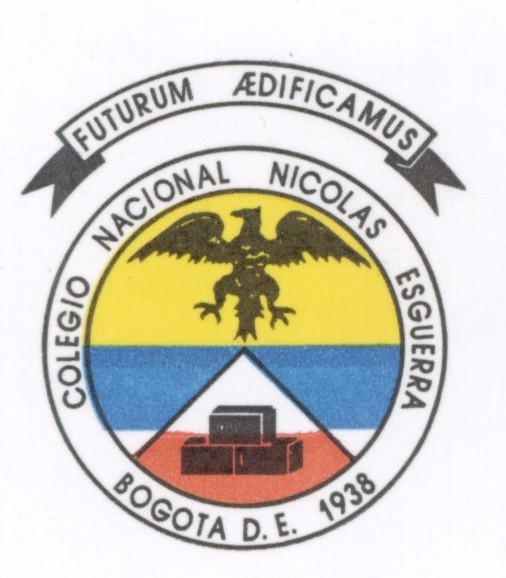 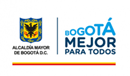 Colegio Nacional Nicolás Esquerra IEDPEI: EDIFICANDO FUTURORESOLUCION 2562 DEL 28 DE AGOSTO DE 2002NIT: 899.999.139-4                                                                          DANE: 11100101091PLAN DE MEJORAMIENTO SEGUNDO TRIMESTRE 2018GRADO: 9°ASIGNATURA: QUÍMICA La asignatura de Química Inorgánica dentro de su plan de mejoramiento propone actividades de nivelación y suficiencia que permitan un mejoramiento en el resultado académico de su hijo ya que cada uno de ellos tiene condiciones de excelencia.Se han encontrado algunas causas que generan deficiencias en el aprendizaje, tales como:MAL USO DE LA TECNOLOGÍA (CELULARES, COMPUTADOR, TELEVISOR, ETC.)NO SE TIENE UN HORARIO DE ESTUDIO Y REFUERZO EN CASA (TIEMPO LIBRE)FALTA COMPROMISO ACADÉMICO DEL ESTUDIANTE (CONCENTRACIÓN Y MOTIVACIÓN)INCUMPLIMIENTO DE NORMAS DE CONVIVENCIA (RESPETO POR LA CLASE)INSEGURIDAD DEL ESTUDIANTE POR ACLARAR DUDAS CUANDO EL ESTUDIANTE FALTA A UNA CLASE DEBE ADELANTAR EL PROCESO PARA LA SIGUIENTE HORA DE CLASEES IMPORTANTE REALIZAR UN SEGUIMIENTO DEL PROCESO DEL JOVEN, FIRMANDO EL CUADERNO PARA CADA DIA DE CLASE.SIEMPRE HAY REFUERZO O CONSULTA PARA LA CASA.El estudiante teniendo algunas herramientas como: evaluaciones, talleres, guías realizadas en el primer periodo, debe reforzar los conceptos y conocimientos vistos, de esta manera desarrollará una mayor habilidad y seguridad en el proceso.Metodología:Para los días señalados por el CONSEJO ACADÉMICO, el estudiante deberá entregar: SUSTENTACIÓN POR ESCRITO DE EVALUACIONES, TALLERES, GUÍAS REALIZADAS EN EL SEGUNDO PERIODO, EL DÍA DE LA SUSTENTACIÓN PREVIAMENTE SE DEBE ENTREGAR EL TRABAJO ESCRITO EN HOJAS DE BLOCK CUADRICULADO. PARA ESTA ACTIVIDAD CADA ESTUDIANTE SE APOYARÁ EN LIBROS, APUNTES, FOTOCOPIAS, TALLERES, EVALUACIONES, ETC.Criterios de evaluación TALLER ESCRITO                                                               40%EVALUACIÓN ESCRITA                                                        60 %SEGUIR CORRECTAMENTE LAS INSTRUCCIONES DADAS EN CADA UNA DE LAS GUÍAS ENTREGADAS, TENIENDO MUCHO CUIDADO CON LA ELABORACIÓN DE MAPAS CONCEPTUALES, CUADROS COMPARATIVOS Y SINÓPTICOS, GRÁFICAS Y MANEJO DE VOCABULARIO TÉCNICO EN LA REDACCIÓN Y LA SÍNTESIS.3. Conceptos a trabajar TABLA PERIODICA Y PERIODICIDAD QUÍMICA: GRUPOS, PERIODOS, REGIONES, METALES Y NO METALES, Y SUS PROPIEDADES.CuestionarioMediante esquemas de la tabla periódica explique las propiedades y las características de: electronegatividad, potencial de ionización, afinidad electrónica, volumen atómico. Para (10) elementos identifique: grupo, periodo, electronegatividad, radio atómico, potencial de ionización, carácter metálico Seleccione tres elementos de cada región de la tabla periódica, escriba su notación espectral y deduzca: grupo, periodo, región, metal, no metal, electronegatividad, potencial de ionización, afinidad electrónica, volumen atómico.Nombres y apellidos de los acudientes:                                                                                           cel:Nombre y firma del, la estudianteFecha de entrega: